При ответах на вопросы тупо ничего не списывайте с учебника (оценка будет соответствующая), все своими словами как отвечаем в классе.Тест физика 1 вариантА1. Рычаг применяют для получения выигрыша1) в работе
2) в скорости
3) в силе
4) в мощностиА2. Плечом силы называется1) расстояние от точки приложения силы до точки опоры
2) кратчайшее расстояние от точки опоры до линии действия силы
3) длина вектора силы
4) расстояние между двумя действующими силамиА3. К рычагу приложена сила F, как показано на рисунке. Если одно деление шкалы соответствует 10 см, то плечо силы F равно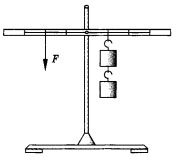 1) 10 см
2) 20 см
3) 30 см
4) 40 смА4. На невесомом рычаге уравновешены два груза массами 2,4 кг и 6 кг. Отношение плеч этого рычага равно1) 3
2) 1
3) 0,5
4) 2,5А5. Для того чтобы рычаг, показанный на рисунке, находился в равновесии, сила F должна быть равна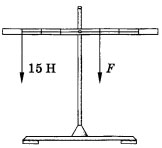 1) 5 Н
2) 15 Н
3) 30 Н
4) 45 НА6. К рычагу приложена сила 30 Н, плечо этой силы равно 20 см. Момент этой силы равен1) 1,5 Н·м 2) 150 Н·м  3) 6 Н·м 4) 600 Н·мА7. Если силу уменьшить в полтора раза, а плечо силы увеличить в полтора раза, то момент силы1) не изменится
2) увеличится в 1,5 раза
3) уменьшится в 2,25 раза
4) увеличится в 2,25 разаТест по теме:  Момент силы. Равновесие рычагов историяВариант 1. Задания части 1В 1589 году в жизни Русской Православной церкви (РПЦ) произошло важное событие. Что это за событие?Прошёл первый Церковный СоборВведено патриаршество на РусиПроведена Церковная реформа.Главой РПЦ стал царь Борис Годунов.В 1598 году окончательно в состав России вошли эти территории:Крымского ханстваСибириДальнего ВостокаЦентральной АзииК какому периоду истории России относится понятие «семибоярщина»?Правления Петра ПервогоСмутного времениПравления Екатерины ВторойПериоду дворцовых переворотов.Какая династия русских князей стала править в России после окончания смутного времени?РюриковичейГодуновыхРомановыхМихайловыхКакое собрание представителей народа избрало Михаила Федоровича новым русским царём в начале XVII века?Боярской думойЗемским соборомГосударственным советомСемибоярщинойВ 1662 году в Москве вспыхнул народный бунт, который получил название…Медный     СолянойХлебныйНародный7. Кто был избран новым царём на Земском соборе 1613г.:А. Василий Шуйский	Б.Михаил Фёдорович Романов	В. польский королевич Владислав	Г. Алексей Михайлович Романов8. Свод законов, принятый в правление Алексея Михайловича, получил название:А. Судебник		Б. Закон государства Российского		В. Русская правдаГ. Соборное уложение9.  Какое сословие в 18в. было фактически бесправным:А. мещанство	Б. крепостные крестьяне	В. наёмные рабочие		Г. духовенство10. Мануфактура - это:А. сельскохозяйственное предприятие		Б. предприятие, основанное на разделении труда и ручной технике		В. объединение цехов	Г. объединение ряда владельцев ремесленных мастерских11.  Что из названного относится к итогам Смуты:А. ослабление государственных структур	Б. установление урочных летВ. начало создания банковского дела	Г. начало созыва Земских соборов12.  Освобождение Москвы от польских интервентов удалось благодаря действиям:А. Семибоярщины		Б. Первого ополчения		В. Второго ополчения	Г. Михаила Фёдоровича РомановаСоотнесите термины и определения, соответствующие этим терминам:Расписание 7 классРасписание 7 классРасписание 7 классДатаДатаИзучение нового материалаИзучение нового материалаИзучение нового материалазакреплениезакреплениезакреплениеПонедельник 13.04Понедельник 13.04Понедельник 13.04Понедельник 13.04Понедельник 13.04Понедельник 13.04Понедельник 13.04Понедельник 13.04физикафизикаТемаРычаг. Равновесие сил на рычаге.. Простые механизмы. П.57,58формулу записать в тетрадь, пример решения в тетрадьТемаРычаг. Равновесие сил на рычаге.. Простые механизмы. П.57,58формулу записать в тетрадь, пример решения в тетрадьТемаРычаг. Равновесие сил на рычаге.. Простые механизмы. П.57,58формулу записать в тетрадь, пример решения в тетрадьВыучить п.57,58тест 1-5: Выучить п.57,58тест 1-5: Выучить п.57,58тест 1-5: ОЗОЖОЗОЖВзаимоотношения с.58-59Взаимоотношения с.58-59Взаимоотношения с.58-59Задание № 2 в тетрадиЗадание № 2 в тетрадиЗадание № 2 в тетрадибиологиябиологияТема: «Значение и охрана птиц. Обобщение темы «Класс Птицы»»§ 49 прочитать, выполнить тестовое задание в печатной тетради в рубрике Подведем итогиТема: «Значение и охрана птиц. Обобщение темы «Класс Птицы»»§ 49 прочитать, выполнить тестовое задание в печатной тетради в рубрике Подведем итогиТема: «Значение и охрана птиц. Обобщение темы «Класс Птицы»»§ 49 прочитать, выполнить тестовое задание в печатной тетради в рубрике Подведем итоги§ 49 выучить, выполнить задания в тетради в рубрике Подведем итоги «Сравнительная характеристика рыб, земноводных, пресмыкающихся и птиц»§ 49 выучить, выполнить задания в тетради в рубрике Подведем итоги «Сравнительная характеристика рыб, земноводных, пресмыкающихся и птиц»§ 49 выучить, выполнить задания в тетради в рубрике Подведем итоги «Сравнительная характеристика рыб, земноводных, пресмыкающихся и птиц»историяисторияП. 20 изучить, ответить на вопросы стр.55, работаем с картой в параграфе.П. 20 изучить, ответить на вопросы стр.55, работаем с картой в параграфе.П. 20 изучить, ответить на вопросы стр.55, работаем с картой в параграфе.П.20 выучить новые слова, даты. Тест прилагается.П.20 выучить новые слова, даты. Тест прилагается.П.20 выучить новые слова, даты. Тест прилагается.алгебраалгебраРешить №915;  № 917;  № 921Решить №915;  № 917;  № 921Решить №915;  № 917;  № 921Выполнить №916;  № 918Выполнить №916;  № 918Выполнить №916;  № 918физкультурафизкультуразарядказарядказарядкаВторник 14.04Вторник 14.04Вторник 14.04Вторник 14.04Вторник 14.04Вторник 14.04Вторник 14.04Вторник 14.04Обществозн.Обществозн. П. 15 изучить, ответить на вопросы «Проверь себя» П. 15 изучить, ответить на вопросы «Проверь себя» П. 15 изучить, ответить на вопросы «Проверь себя»«В классе и дома» вопросы 1, 5  письменно«В классе и дома» вопросы 1, 5  письменно«В классе и дома» вопросы 1, 5  письменноалгебраалгебраРассмотреть по учебнику параграф 25 стр 186-188. Решить №960  №951  № 853Рассмотреть по учебнику параграф 25 стр 186-188. Решить №960  №951  № 853Рассмотреть по учебнику параграф 25 стр 186-188. Решить №960  №951  № 853№952   №954№952   №954№952   №954английскийанглийскийУпр.1-3, стр. 91 (найти русские варианты идиом и поговорок), пройти викторину Упр.1-3, стр. 91 (найти русские варианты идиом и поговорок), пройти викторину Упр.1-3, стр. 91 (найти русские варианты идиом и поговорок), пройти викторину Упр.1,2, стр.56 –прочитать письмо, указать его части, какие подарки получил – подробноУпр.1,2, стр.56 –прочитать письмо, указать его части, какие подарки получил – подробноУпр.1,2, стр.56 –прочитать письмо, указать его части, какие подарки получил – подробногеографиягеография П. 46 изучить, работаем с атласом, вопросы 2,3 П. 46 изучить, работаем с атласом, вопросы 2,3 П. 46 изучить, работаем с атласом, вопросы 2,3П.46 вопрос 1 письменно К/карта «Евразия» продолжаем оформлятьП.46 вопрос 1 письменно К/карта «Евразия» продолжаем оформлятьП.46 вопрос 1 письменно К/карта «Евразия» продолжаем оформлятьИстория История П. 21 изучить пункты 1-3.П. 21 изучить пункты 1-3.П. 21 изучить пункты 1-3.П.21  новые слова, вопросы 1-3 письменноП.21  новые слова, вопросы 1-3 письменноП.21  новые слова, вопросы 1-3 письменноФиз - раФиз - разарядказарядказарядкаСреда 15.04.Среда 15.04.Среда 15.04.Среда 15.04.Среда 15.04.Среда 15.04.Среда 15.04.Среда 15.04.изоизоДизайн и архитектура моего садаДизайн и архитектура моего садаДизайн и архитектура моего садаНабросок садаНабросок садаНабросок садаАлгебра Алгебра Параграф 25  стр 188 — таблицу выучить: Решить №957;  № 961 (1;2)Параграф 25  стр 188 — таблицу выучить: Решить №957;  № 961 (1;2)Параграф 25  стр 188 — таблицу выучить: Решить №957;  № 961 (1;2)№ 958;  № 962 (1;2)№ 958;  № 962 (1;2)№ 958;  № 962 (1;2)ГеометрГеометрП 37 — изучить, все определения и теорему записать в тетрадь и выучитьП 37 — изучить, все определения и теорему записать в тетрадь и выучитьП 37 — изучить, все определения и теорему записать в тетрадь и выучить№ 271№ 271№ 271физикафизикаТема. Момент силы.п.59 формулы записать в тетрадь,Тема. Момент силы.п.59 формулы записать в тетрадь,Тема. Момент силы.п.59 формулы записать в тетрадь,П.59 выучить,решить задачу: Вычислить момент сил, если сила равна 2,3 кДЖ, а длина 25 см. тест 6-7П.59 выучить,решить задачу: Вычислить момент сил, если сила равна 2,3 кДЖ, а длина 25 см. тест 6-7П.59 выучить,решить задачу: Вычислить момент сил, если сила равна 2,3 кДЖ, а длина 25 см. тест 6-7технтехнТема: «Технологии ухода за грибницами и получение урожая шампиньонов и вёшенок»Найти информацию по темеТема: «Технологии ухода за грибницами и получение урожая шампиньонов и вёшенок»Найти информацию по темеТема: «Технологии ухода за грибницами и получение урожая шампиньонов и вёшенок»Найти информацию по темеПодготовить письменно сообщение по теме  (не более страницы рабочей тетради)Подготовить письменно сообщение по теме  (не более страницы рабочей тетради)Подготовить письменно сообщение по теме  (не более страницы рабочей тетради)ОБЖОБЖСигналы оповещения в школе. Действие по сигналам «Внимание, всем!»Сигналы оповещения в школе. Действие по сигналам «Внимание, всем!»Сигналы оповещения в школе. Действие по сигналам «Внимание, всем!»Записать ответы в тетрадиЗаписать ответы в тетрадиЗаписать ответы в тетрадиЧетверг 16.04.Четверг 16.04.Четверг 16.04.Четверг 16.04.Четверг 16.04.Четверг 16.04.Четверг 16.04.ГеогрГеогр П. 46 изучить, работаем с атласом, вопросы 2,3 П. 46 изучить, работаем с атласом, вопросы 2,3 П. 46 изучить, работаем с атласом, вопросы 2,3 П. 46 изучить, работаем с атласом, вопросы 2,3П.46 вопрос 1 письменно К/карта «Евразия» продолжаем оформлятьрусскийрусскийСинтаксические нормы употребления словосочетаний. (чтение правила пар.10 стр. 302, упр. 59, 60 на стр. 302 письменно)Синтаксические нормы употребления словосочетаний. (чтение правила пар.10 стр. 302, упр. 59, 60 на стр. 302 письменно)Синтаксические нормы употребления словосочетаний. (чтение правила пар.10 стр. 302, упр. 59, 60 на стр. 302 письменно)Синтаксические нормы употребления словосочетаний. (чтение правила пар.10 стр. 302, упр. 59, 60 на стр. 302 письменно)Упр. 62 стр.303 письменнорусскийрусскийСинтаксические нормы употребления словосочетаний. (упр.  61 стр. 303 письменно)Синтаксические нормы употребления словосочетаний. (упр.  61 стр. 303 письменно)Синтаксические нормы употребления словосочетаний. (упр.  61 стр. 303 письменно)Синтаксические нормы употребления словосочетаний. (упр.  61 стр. 303 письменно)Стр. 306 вопросы для повторения устно, упр 70 стр. 308 письменнолитератлитератФ.А. Абрамов. «О чем плачут лошади». Эстетические и нравственно-экологические проблемы в рассказе (https://resh.edu.ru/subject/lesson/2303/main/ - посмотреть ролик о биографии автора, прочитать рассказ, дать характеристику рассказчику и лошади, ответить на вопросы: Какие чувства вызывали у рассказчика лошади? Найдите в тексте слова автора. Почему герой испытывает чувство вины перед лошадьми? В каком рассказе мы уже встречали что-то похожее: герой обижает коня, и на земле в наказание наступает вечная зима? Какие сказочные черты присутствуют в этом рассказе? )Ф.А. Абрамов. «О чем плачут лошади». Эстетические и нравственно-экологические проблемы в рассказе (https://resh.edu.ru/subject/lesson/2303/main/ - посмотреть ролик о биографии автора, прочитать рассказ, дать характеристику рассказчику и лошади, ответить на вопросы: Какие чувства вызывали у рассказчика лошади? Найдите в тексте слова автора. Почему герой испытывает чувство вины перед лошадьми? В каком рассказе мы уже встречали что-то похожее: герой обижает коня, и на земле в наказание наступает вечная зима? Какие сказочные черты присутствуют в этом рассказе? )Ф.А. Абрамов. «О чем плачут лошади». Эстетические и нравственно-экологические проблемы в рассказе (https://resh.edu.ru/subject/lesson/2303/main/ - посмотреть ролик о биографии автора, прочитать рассказ, дать характеристику рассказчику и лошади, ответить на вопросы: Какие чувства вызывали у рассказчика лошади? Найдите в тексте слова автора. Почему герой испытывает чувство вины перед лошадьми? В каком рассказе мы уже встречали что-то похожее: герой обижает коня, и на земле в наказание наступает вечная зима? Какие сказочные черты присутствуют в этом рассказе? )Ф.А. Абрамов. «О чем плачут лошади». Эстетические и нравственно-экологические проблемы в рассказе (https://resh.edu.ru/subject/lesson/2303/main/ - посмотреть ролик о биографии автора, прочитать рассказ, дать характеристику рассказчику и лошади, ответить на вопросы: Какие чувства вызывали у рассказчика лошади? Найдите в тексте слова автора. Почему герой испытывает чувство вины перед лошадьми? В каком рассказе мы уже встречали что-то похожее: герой обижает коня, и на земле в наказание наступает вечная зима? Какие сказочные черты присутствуют в этом рассказе? )Вопрос №1 в учебнике (устно). Прочитать рассказ «Кукла»Физ-раФиз-разарядказарядказарядказарядкаАнгл.Англ.Упр.1, стр. 92 https://www.youtube.com/watch?v=RCyfb1loRsg 2:12:20 сек. Послушайте, прочитайте фразы и диалоги. Что им подарили и какой подарок надо будет поменять? Составьте похожий диалог на эту же тему с другими подарками.Упр.1, стр. 92 https://www.youtube.com/watch?v=RCyfb1loRsg 2:12:20 сек. Послушайте, прочитайте фразы и диалоги. Что им подарили и какой подарок надо будет поменять? Составьте похожий диалог на эту же тему с другими подарками.Упр.1, стр. 92 https://www.youtube.com/watch?v=RCyfb1loRsg 2:12:20 сек. Послушайте, прочитайте фразы и диалоги. Что им подарили и какой подарок надо будет поменять? Составьте похожий диалог на эту же тему с другими подарками.Упр.1, стр. 92 https://www.youtube.com/watch?v=RCyfb1loRsg 2:12:20 сек. Послушайте, прочитайте фразы и диалоги. Что им подарили и какой подарок надо будет поменять? Составьте похожий диалог на эту же тему с другими подарками.Упр.3, стр.56 (рт) опишите свои воображаемые подарки.Пятница 17.04Пятница 17.04Пятница 17.04Пятница 17.04Пятница 17.04Пятница 17.04Пятница 17.04музыкаТема: «Симфоническая картина. «Празднества» К. Дебюсси.»Найти информацию по теме и прослушать симфоническую картинуТема: «Симфоническая картина. «Празднества» К. Дебюсси.»Найти информацию по теме и прослушать симфоническую картинуНайти текст и фонограмму песни «9 мая» (девятое мая – весна…)Текст  списать в тетрадь и выучитьНайти текст и фонограмму песни «9 мая» (девятое мая – весна…)Текст  списать в тетрадь и выучитьНайти текст и фонограмму песни «9 мая» (девятое мая – весна…)Текст  списать в тетрадь и выучитьНайти текст и фонограмму песни «9 мая» (девятое мая – весна…)Текст  списать в тетрадь и выучитьгеометрП 38. Задача 1. Решение и построение выучить и построить в тетрадиП 38. Задача 1. Решение и построение выучить и построить в тетради№ 284. № 284. № 284. № 284. информОформление реферата « История вычислительной техники».Оформление реферата « История вычислительной техники».Не более 4 листов. Титульный лист. Мне прислать, только титульный лист (правильно оформлен)Не более 4 листов. Титульный лист. Мне прислать, только титульный лист (правильно оформлен)Не более 4 листов. Титульный лист. Мне прислать, только титульный лист (правильно оформлен)Не более 4 листов. Титульный лист. Мне прислать, только титульный лист (правильно оформлен)ф/матемБиологияТема: «Общая характеристика. Внешнее строение. Среды жизни и места обитания млекопитающих»§ 50 прочитатьТема: «Общая характеристика. Внешнее строение. Среды жизни и места обитания млекопитающих»§ 50 прочитать§ 50 выучить, выполнить задания в тетради§ 50 выучить, выполнить задания в тетради§ 50 выучить, выполнить задания в тетради§ 50 выучить, выполнить задания в тетрадитехнол Тема: «Безопасные технологии сбора и заготовки грибов» Найти информацию по темеТема: «Безопасные технологии сбора и заготовки грибов» Найти информацию по темеПодготовить письменно сообщение по теме  (не более страницы рабочей тетради)Подготовить письменно сообщение по теме  (не более страницы рабочей тетради)Подготовить письменно сообщение по теме  (не более страницы рабочей тетради)Подготовить письменно сообщение по теме  (не более страницы рабочей тетради)Суббота 18.04Суббота 18.04Суббота 18.04Суббота 18.04Суббота 18.04Суббота 18.04Суббота 18.04КраеведТема: «История развития живых организмов на территории Саратовской области»§ 3.4-3.6 изучить, выполнить задания112,114, 116Тема: «История развития живых организмов на территории Саратовской области»§ 3.4-3.6 изучить, выполнить задания112,114, 116Тема: «История развития живых организмов на территории Саратовской области»§ 3.4-3.6 изучить, выполнить задания112,114, 116§ 3.3 прочитать, выполнить в тетради задания 113,115,117 (одно на выбор)§ 3.3 прочитать, выполнить в тетради задания 113,115,117 (одно на выбор)§ 3.3 прочитать, выполнить в тетради задания 113,115,117 (одно на выбор)русскийИсторические изменения в  лексике русского языка.  (упр 2 стр 311 задания 1-3 устно)Исторические изменения в  лексике русского языка.  (упр 2 стр 311 задания 1-3 устно)Исторические изменения в  лексике русского языка.  (упр 2 стр 311 задания 1-3 устно) Упр 4 стр 313 задание 1 устно  Упр 4 стр 313 задание 1 устно  Упр 4 стр 313 задание 1 устно русскийПредложение – основная единица синтаксиса. (читаем правило стр 314-315, упр 6 стр 315 задание 1 письменно, задние 2 вопр 1 устно)Предложение – основная единица синтаксиса. (читаем правило стр 314-315, упр 6 стр 315 задание 1 письменно, задние 2 вопр 1 устно)Предложение – основная единица синтаксиса. (читаем правило стр 314-315, упр 6 стр 315 задание 1 письменно, задние 2 вопр 1 устно)  Упр 7 стр 315 задание 1 письменно  Упр 7 стр 315 задание 1 письменно  Упр 7 стр 315 задание 1 письменнолитерСила внутренней духовной красоты человека в рассказе Е.И. Носова «Кукла», «Акимыч» (https://resh.edu.ru/subject/lesson/3071/main/ - ознакомление с биографией автора, составление характеристики Акимыча, вспомнить определение термина «рассказ», ответить на вопросы: Почему автор начинает рассказ с описания природы? Кто виноват в трагическом состоянии природы, почему? О какой еще жестокости повествует Носов в рассказе? С кем при описании сравнивает  Носов куклу? Какое чувство вызывает этот отрывок? Кого из героев волнует эта трагедия? Кто такой Акимыч, и что связывает автора с ним? Что может вынести детство из этих картин жизни? Что намерен сделать Акимыч с куклой? кто же должен бороться со злом? Как называют человека, который не хочет замечать зло? К чему может привести равнодушие?)Сила внутренней духовной красоты человека в рассказе Е.И. Носова «Кукла», «Акимыч» (https://resh.edu.ru/subject/lesson/3071/main/ - ознакомление с биографией автора, составление характеристики Акимыча, вспомнить определение термина «рассказ», ответить на вопросы: Почему автор начинает рассказ с описания природы? Кто виноват в трагическом состоянии природы, почему? О какой еще жестокости повествует Носов в рассказе? С кем при описании сравнивает  Носов куклу? Какое чувство вызывает этот отрывок? Кого из героев волнует эта трагедия? Кто такой Акимыч, и что связывает автора с ним? Что может вынести детство из этих картин жизни? Что намерен сделать Акимыч с куклой? кто же должен бороться со злом? Как называют человека, который не хочет замечать зло? К чему может привести равнодушие?)Сила внутренней духовной красоты человека в рассказе Е.И. Носова «Кукла», «Акимыч» (https://resh.edu.ru/subject/lesson/3071/main/ - ознакомление с биографией автора, составление характеристики Акимыча, вспомнить определение термина «рассказ», ответить на вопросы: Почему автор начинает рассказ с описания природы? Кто виноват в трагическом состоянии природы, почему? О какой еще жестокости повествует Носов в рассказе? С кем при описании сравнивает  Носов куклу? Какое чувство вызывает этот отрывок? Кого из героев волнует эта трагедия? Кто такой Акимыч, и что связывает автора с ним? Что может вынести детство из этих картин жизни? Что намерен сделать Акимыч с куклой? кто же должен бороться со злом? Как называют человека, который не хочет замечать зло? К чему может привести равнодушие?)Вопросы № 1,2 в учебнике, прочитать рассказ «Живое пламя»Вопросы № 1,2 в учебнике, прочитать рассказ «Живое пламя»Вопросы № 1,2 в учебнике, прочитать рассказ «Живое пламя»АнглУпр.1 (переведите фразы), 2, стр.93 Прочитайте, переведите выделенные слова.Упр.1 (переведите фразы), 2, стр.93 Прочитайте, переведите выделенные слова.Упр.1 (переведите фразы), 2, стр.93 Прочитайте, переведите выделенные слова.Упр.4, стр. 93Упр.4, стр. 93Упр.4, стр. 93МануфактураКатегории населения, поддерживающие кого-либо Мелкотоварное производствоСистема хозяйственных связей и обмен товаров между различными частями страны, основанной на экономической специализации районовВсероссийский рынок Система, основанная на производстве небольших партий товаров, предназначенных для продажи на рынке.Социальная база Предприятие, основанное на разделении труда и ручной ремесленной технике